Liceo Scientifico Statale “Michele Guerrisi” Cittanova RC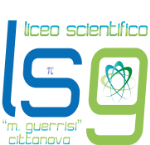 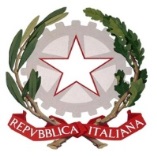 Contrada Casciari s.n.c. - 89022 Cittanova (RC) Tel. 0966/439110Email:  rcps060002@istruzione.it  –  rcps060002@pec.istruzione.itDistr. Scolastico n. 37 – Cod. Mec. RCPS060002 - c.f. 82000460806Al Dirigente Scolastico del Liceo Scientifico “M. Guerrisi”          Cittanova (RC) OGGETTO: DICHIARAZIONE ALLERGIE E/O INTOLLERANZE ALIMENTARI E/O ALLERGIE A FARMACI. Il/La sottoscritto/a___________________________________________________________genitore dell’aluno/a ______________________________________ frequentante la classe_____ sez. _____ COMUNICA CHEIl/la proprio/a figlio/a ______________________________________________________________□ non è affett… da allergie e/o intolleranze alimentari; □ presenta le seguenti allergie e/o intolleranze alimentari _________________________________ ________________________________________________________________________________come attestato dal certificato medico allegato alla presente dichiarazione e, pertanto, chiede il pasto alternativo durante le visite guidate e/o i viaggi d’istruzione; □ non è affett… da allergie a farmaci; □ presenta allergie a farmaci, come attestato dal certificato medico allegato alla presente dichiarazione. Eventuali altre informazioni utili da segnalare __________________________________________ _______________________________________________________________________________________________, lì __________________  	 	 	 	Firma dei genitori _________________________ 